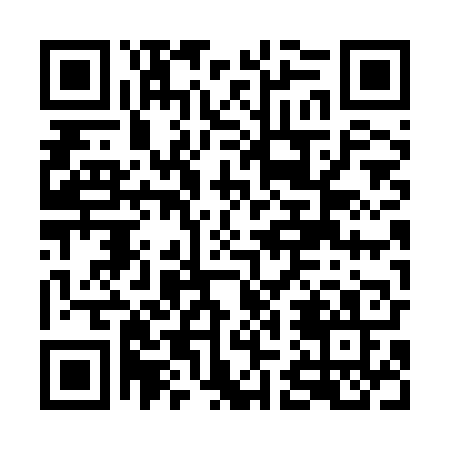 Prayer times for Kolonia Topilec, PolandMon 1 Apr 2024 - Tue 30 Apr 2024High Latitude Method: Angle Based RulePrayer Calculation Method: Muslim World LeagueAsar Calculation Method: HanafiPrayer times provided by https://www.salahtimes.comDateDayFajrSunriseDhuhrAsrMaghribIsha1Mon3:576:0112:324:587:049:002Tue3:545:5912:325:007:069:033Wed3:515:5712:325:017:089:054Thu3:485:5412:315:027:099:085Fri3:455:5212:315:047:119:106Sat3:425:4912:315:057:139:137Sun3:395:4712:305:067:159:158Mon3:355:4512:305:077:169:189Tue3:325:4212:305:097:189:2010Wed3:295:4012:305:107:209:2311Thu3:265:3812:295:117:229:2512Fri3:225:3612:295:127:249:2813Sat3:195:3312:295:147:259:3114Sun3:165:3112:295:157:279:3415Mon3:125:2912:285:167:299:3616Tue3:095:2612:285:177:319:3917Wed3:055:2412:285:187:339:4218Thu3:025:2212:285:207:349:4519Fri2:585:2012:275:217:369:4820Sat2:555:1712:275:227:389:5121Sun2:515:1512:275:237:409:5422Mon2:475:1312:275:247:419:5723Tue2:445:1112:275:257:4310:0024Wed2:405:0912:265:277:4510:0325Thu2:365:0712:265:287:4710:0726Fri2:325:0512:265:297:4910:1027Sat2:285:0212:265:307:5010:1328Sun2:245:0012:265:317:5210:1729Mon2:204:5812:265:327:5410:2030Tue2:164:5612:265:337:5610:24